Городской округ город Дивногорск Красноярского края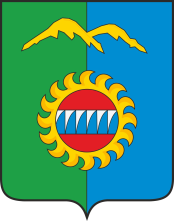 Дивногорский городской Совет депутатовР Е Ш Е Н И Е____.______2024 			   г. Дивногорск		              № ____ – ___ – НПАО передаче в безвозмездное пользование муниципального имуществаВ соответствии с пунктом 2 части 1 статьи 17.1 Федерального закона от 26.07.2006 № 135-ФЗ «О защите конкуренции», статьей 8, пунктом 3 части 1 статьи 16 «Положения о порядке управления и распоряжения муниципальным имуществом муниципального образования город Дивногорск», утвержденного решением Дивногорского городского Совета депутатов от 24.03.2011 № 12-76-ГС, пунктами 1.2, 1.3, 1.4, 1.6, 2.2.2, 2.2.3, 2.2.4 «Порядка заключения договоров в отношении муниципального имущества муниципального образования город Дивногорск», утвержденного решением Дивногорского городского Совета депутатов от 24.02.2011 № 11-69-ГС, статьей 26 Устава города Дивногорска, на основании обращения Агентства по обеспечению деятельности мировых судей Красноярского края от 11.01.2024 № 90-17 (вх. от 11.01.2024 № 142), Дивногорский городской Совет депутатов РЕШИЛ:	1. Передать Агентству по обеспечению деятельности мировых судей Красноярского края (ОГРН 1052466194208) в безвозмездное пользование на срок 01.01.2024 до 31.12.2026 муниципальное имущество – нежилое помещение с отдельным входом площадью 218,9 кв. м, расположенное на первом этаже четырехэтажного кирпичного здания по адресу: Красноярский край, г. Дивногорск, ул. Комсомольская, д. 2, пом. № 5, с целевым назначением – для использования под офисное помещение - размещение мировых судей и аппарата судебных участков №№ 19, 20.	2. Контроль за исполнением настоящего решения возложить на постоянную комиссию по экономической политике, бюджету, налогам и собственности (Заянчуковский А.В.).	3. Настоящее решение вступает в силу со дня подписания и применяется к правоотношениям, возникшим с 01.01.2024.Председатель Дивногорского городского Совета депутатов__________________Ю.И. МурашовГлава города________________СИ. Егоров